 РЕШЕНИЕпо делу № 056/06/31-78/202204 февраля 2022 года                                                                                                           г. ОренбургРезолютивная часть решения оглашена 04 февраля 2022 года Решение в полном объеме изготовлено 07 февраля 2022 годаКомиссия Оренбургского УФАС России по контролю в сфере осуществления закупок (далее по тексту - Комиссия Оренбургского УФАС России) в составе:Председателя Комиссии: Быховца И.А., Членов Комиссии: Решетовой Н.Ю., Морозовой В.В., в отсутствие представителей сторон - о дате, времени и месте рассмотрения дела уведомлены надлежащим образом,рассмотрев жалобу ИП Меньшикова Р.А. на действия Отдела жилищно-коммунального хозяйства и капитального строительства администрации Гайского городского округа при проведении электронного аукциона на ремонт тротуара по ул.Молодежная (от ул.Промышленная до ул.Коммунистическая), расположенного в г.Гай, Оренбургская область (номер извещения № 0353300011222000002),УСТАНОВИЛА:30.01.2022 г. в Оренбургское УФАС России через Единую информационную систему поступила жалоба ИП Меньшикова Р.А. (далее – Заявитель) на действия Отдела жилищно-коммунального хозяйства и капитального строительства администрации Гайского городского округа (далее – Заказчик) при проведении электронного аукциона на ремонт тротуара по ул.Молодежная (от ул.Промышленная до ул.Коммунистическая), расположенного в г.Гай, Оренбургская область (номер извещения № 0353300011222000002) (далее – аукцион).В связи с поступившей жалобой, в порядке ч. 7 ст.106 Федерального закона РФ от 05.04.2013 № 44-ФЗ «О контрактной системе в сфере закупок товаров, работ, услуг для обеспечения государственных и муниципальных нужд» (далее - Закон о контрактной системе), Заказчику, выставлено требование о приостановлении осуществления закупки в части заключения контракта до рассмотрения жалобы по существу.Исходя из доводов жалобы, в нарушение ч. 2 ст. 31, ч. 4 ст. 31 Закона о контрактной системе, п. 18 Постановлении Правительства РФ от 29.12.2021 г. № 2571, Федерального закона от 08.11.2007 г. № 257-ФЗ «Об автомобильных дорогах и о дорожной деятельности в Российской Федерации и о внесении изменений в отдельные законодательные акты Российской Федерации», Заказчиком в документации о закупке не установлены соответствующие дополнительные требования к участникам закупки.	Заказчик, исходя из письменных возражений, жалобу просил признать необоснованной, пояснив следующее. В соответствии с п. 18 приложения № 1 к Постановлению № 2571 к участнику закупки, предметом которой являются работы по ремонту, поддержанию автомобильной дороги, устанавливаются дополнительные требования. Между тем, Заказчик осуществляет закупку на ремонт тротуара, а не  автомобильной дороги, поэтому не применил к участникам закупки дополнительные требования.	В результате рассмотрения жалобы и осуществления в соответствии с ч. 3 ст. 99 Закона о контрактной системе, внеплановой проверки, Комиссия Оренбургского УФАС России, проанализировав представленные документы, заслушав доводы сторон, пришла к следующим выводам:21.01.2022 г. на официальном сайте Российской Федерации (единая информационная система) для размещения информации о размещении закупок в сети Интернет www.zakupki.gov.ru и на электронной площадке было размещено извещение о проведении электронного аукциона на ремонт тротуара по ул. Молодежная (от ул. Промышленная до ул. Коммунистическая), расположенного в г. Гай, Оренбургская область (номер извещения № 0353300011222000002).Начальная (максимальная) цена контракта составляет 7 066 620,00 рублей.В соответствии с п. 12 ч. 1 ст. 42 Закона о контрактной системе, при осуществлении закупки путем проведения открытых конкурентных способов заказчик формирует с использованием единой информационной системы, подписывает усиленной электронной подписью лица, имеющего право действовать от имени заказчика, и размещает в единой информационной системе извещение об осуществлении закупки, содержащее следующую информацию: требования, предъявляемые к участникам закупки в соответствии с пунктом 1 части 1 статьи 31 настоящего Федерального закона, требования, предъявляемые к участникам закупки в соответствии с частями 2 и 2.1 (при наличии таких требований) статьи 31 настоящего Федерального закона, и исчерпывающий перечень документов, подтверждающих соответствие участника закупки таким требованиям, а также требование, предъявляемое к участникам закупки в соответствии с частью 1.1 статьи 31 настоящего Федерального закона (при наличии такого требования).В соответствии с ч. 2 ст. 31 Закона о контрактной системе, Правительство Российской Федерации вправе устанавливать к участникам закупок отдельных видов товаров, работ, услуг дополнительные требования, в том числе к наличию:1) финансовых ресурсов для исполнения контракта;2) на праве собственности или ином законном основании оборудования и других материальных ресурсов для исполнения контракта;3) опыта работы, связанного с предметом контракта, и деловой репутации;4) необходимого количества специалистов и иных работников определенного уровня квалификации для исполнения контракта.В соответствии со ст. 3 Федерального закона РФ от 08.11.2007 г. № 257-ФЗ «Об автомобильных дорогах и о дорожной деятельности в Российской Федерации и о внесении  изменений в отдельные законодательные акты Российской Федерации», автомобильная дорога – объект транспортной  инфраструктуры, предназначенный для движения транспортных средств и включающий в себя земельные участки в границах полосы отвода автомобильной дороги и расположенные на них или под ними  конструктивные элементы (дорожное полотно, дорожное покрытие и подобные элементы) и дорожные сооружения, являющиеся ее технологической частью, - защитные дорожные сооружения, искусственные дорожные сооружения, производственные объекты, элементы  обустройства автомобильных дорог.В соответствии с п. 5 ст. 3 Федерального закона РФ от 08.11.2007 г. № 257-ФЗ «Об автомобильных дорогах и о дорожной деятельности в Российской Федерации и о внесении изменений в отдельные законодательные акты Российской Федерации», тротуары – элементы обустройства автомобильных дорог.Пунктом 18 Постановления Правительства РФ от 29.12.2021 г. № 2571 «О дополнительных требованиях к участникам закупки отдельных видов товаров, работ, услуг для обеспечения государственных и муниципальных нужд, а также об информации и документах, подтверждающих соответствие участников закупки указанным дополнительном требованиям, и признании утратившими силу некоторых актов и отдельных положений актов Правительства Российской Федерации» установлено, что в случае осуществлении закупки по ремонту и содержанию автомобильных дорог Заказчик устанавливает следующие требования: Наличие у участника закупки следующего опыта выполнения работ:1) опыт исполнения договора, предусматривающего выполнение
работ по ремонту, содержанию автомобильной дороги;2) опыт исполнения договора, предусматривающего выполнение
работ по капитальному ремонту автомобильной дороги;3) опыт исполнения договора строительного подряда, предусматривающего выполнение работ по строительству, реконструкции автомобильной дороги;4) опыт выполнения участником
закупки, являющимся застройщиком, 
работ по строительству, реконструкции автомобильной дороги.Цена выполненных работ по договорам, предусмотренным пунктами 1, 2 или 3 настоящей графы настоящей позиции, цена выполненных работ, предусмотренных пунктом 4 настоящей графы настоящей позиции, должна составлять
не менее 20 процентов начальной (максимальной) цены контракта, заключаемого по результатам определения поставщика (подрядчика, исполнителя)В соответствии с ч. 4 ст. 31 Закона о контрактной системе, в случае установления Правительством Российской Федерации в соответствии с частями 2 и 2.1 настоящей статьи дополнительных требований к участникам закупок заказчики при определении поставщиков (подрядчиков, исполнителей) обязаны устанавливать такие дополнительные требования.Объектом проводимой закупки является ремонт тротуара по ул.Молодежная (от ул.Промышленная до ул.Коммунистическая), расположенного в г.Гай, Оренбургская область, НМЦК -7 066 620 руб. Таким образом, в нарушение ч. 4 ст. 31 Закона о контрактной системе.  Заказчиком не установлены дополнительные требования к участникам закупки, в соответствии с Постановлением Правительства РФ от 29.12.2021 г. № 2571 «О дополнительных требованиях к участникам закупки отдельных видов товаров, работ, услуг для обеспечения государственных и муниципальных нужд, а также об информации и документах, подтверждающих соответствие участников закупки указанным дополнительном требованиям, и признании утратившими силу некоторых актов и отдельных положений актов Правительства Российской Федерации».Указанное нарушение является существенным, в этой связи Комиссия Оренбургского УФАС России полагает необходимым выдать предписание об устранении допущенных нарушений законодательства о контрактной системе.На основании вышеизложенного, руководствуясь ст. 99, ч. 8 ст. 106 Закона о контрактной системе, Комиссия Оренбургского УФАС России,РЕШИЛА:Признать жалобу ИП Меньшикова Р.А. на действия Отдела жилищно-коммунального хозяйства и капитального строительства администрации Гайского городского округа при проведении электронного аукциона на ремонт тротуара по ул.Молодежная (от ул.Промышленная до ул.Коммунистическая), расположенного в г.Гай, Оренбургская область (номер извещения № 0353300011222000002), обоснованной.Признать Отдел жилищно-коммунального хозяйства и капитального строительства администрации Гайского городского округа нарушившим положения ч. 4 ст. 31 Закона о контрактной системе.Выдать Отделу жилищно-коммунального хозяйства и капитального строительства администрации Гайского городского округа предписание об устранении нарушений законодательства о контрактной системе.Передать материалы дела должностному лицу для решения вопроса о возбуждении дела об административном правонарушении.Решение может быть обжаловано в судебном порядке в течение 3-х месяцев со дня его принятия.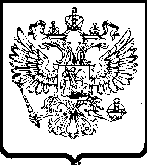 ФЕДЕРАЛЬНАЯ
АНТИМОНОПОЛЬНАЯ СЛУЖБАУПРАВЛЕНИЕФедеральной антимонопольной службыпо Оренбургской областиАдрес места нахождения: г.Оренбург, ул.Краснознаменная, 22 Почтовый адрес: 460046, г.Оренбург, ул. 9 Января, 64 тел. (3532) 78-66-17, факс (3532) 77-80-70e-mail: to56@fas.gov.ru ФЕДЕРАЛЬНАЯ
АНТИМОНОПОЛЬНАЯ СЛУЖБАУПРАВЛЕНИЕФедеральной антимонопольной службыпо Оренбургской областиАдрес места нахождения: г.Оренбург, ул.Краснознаменная, 22 Почтовый адрес: 460046, г.Оренбург, ул. 9 Января, 64 тел. (3532) 78-66-17, факс (3532) 77-80-70e-mail: to56@fas.gov.ru ФЕДЕРАЛЬНАЯ
АНТИМОНОПОЛЬНАЯ СЛУЖБАУПРАВЛЕНИЕФедеральной антимонопольной службыпо Оренбургской областиАдрес места нахождения: г.Оренбург, ул.Краснознаменная, 22 Почтовый адрес: 460046, г.Оренбург, ул. 9 Января, 64 тел. (3532) 78-66-17, факс (3532) 77-80-70e-mail: to56@fas.gov.ru ФЕДЕРАЛЬНАЯ
АНТИМОНОПОЛЬНАЯ СЛУЖБАУПРАВЛЕНИЕФедеральной антимонопольной службыпо Оренбургской областиАдрес места нахождения: г.Оренбург, ул.Краснознаменная, 22 Почтовый адрес: 460046, г.Оренбург, ул. 9 Января, 64 тел. (3532) 78-66-17, факс (3532) 77-80-70e-mail: to56@fas.gov.ru ФЕДЕРАЛЬНАЯ
АНТИМОНОПОЛЬНАЯ СЛУЖБАУПРАВЛЕНИЕФедеральной антимонопольной службыпо Оренбургской областиАдрес места нахождения: г.Оренбург, ул.Краснознаменная, 22 Почтовый адрес: 460046, г.Оренбург, ул. 9 Января, 64 тел. (3532) 78-66-17, факс (3532) 77-80-70e-mail: to56@fas.gov.ru ФЕДЕРАЛЬНАЯ
АНТИМОНОПОЛЬНАЯ СЛУЖБАУПРАВЛЕНИЕФедеральной антимонопольной службыпо Оренбургской областиАдрес места нахождения: г.Оренбург, ул.Краснознаменная, 22 Почтовый адрес: 460046, г.Оренбург, ул. 9 Января, 64 тел. (3532) 78-66-17, факс (3532) 77-80-70e-mail: to56@fas.gov.ru ФЕДЕРАЛЬНАЯ
АНТИМОНОПОЛЬНАЯ СЛУЖБАУПРАВЛЕНИЕФедеральной антимонопольной службыпо Оренбургской областиАдрес места нахождения: г.Оренбург, ул.Краснознаменная, 22 Почтовый адрес: 460046, г.Оренбург, ул. 9 Января, 64 тел. (3532) 78-66-17, факс (3532) 77-80-70e-mail: to56@fas.gov.ru ФЕДЕРАЛЬНАЯ
АНТИМОНОПОЛЬНАЯ СЛУЖБАУПРАВЛЕНИЕФедеральной антимонопольной службыпо Оренбургской областиАдрес места нахождения: г.Оренбург, ул.Краснознаменная, 22 Почтовый адрес: 460046, г.Оренбург, ул. 9 Января, 64 тел. (3532) 78-66-17, факс (3532) 77-80-70e-mail: to56@fas.gov.ru ФЕДЕРАЛЬНАЯ
АНТИМОНОПОЛЬНАЯ СЛУЖБАУПРАВЛЕНИЕФедеральной антимонопольной службыпо Оренбургской областиАдрес места нахождения: г.Оренбург, ул.Краснознаменная, 22 Почтовый адрес: 460046, г.Оренбург, ул. 9 Января, 64 тел. (3532) 78-66-17, факс (3532) 77-80-70e-mail: to56@fas.gov.ru ФЕДЕРАЛЬНАЯ
АНТИМОНОПОЛЬНАЯ СЛУЖБАУПРАВЛЕНИЕФедеральной антимонопольной службыпо Оренбургской областиАдрес места нахождения: г.Оренбург, ул.Краснознаменная, 22 Почтовый адрес: 460046, г.Оренбург, ул. 9 Января, 64 тел. (3532) 78-66-17, факс (3532) 77-80-70e-mail: to56@fas.gov.ru ФЕДЕРАЛЬНАЯ
АНТИМОНОПОЛЬНАЯ СЛУЖБАУПРАВЛЕНИЕФедеральной антимонопольной службыпо Оренбургской областиАдрес места нахождения: г.Оренбург, ул.Краснознаменная, 22 Почтовый адрес: 460046, г.Оренбург, ул. 9 Января, 64 тел. (3532) 78-66-17, факс (3532) 77-80-70e-mail: to56@fas.gov.ru ФЕДЕРАЛЬНАЯ
АНТИМОНОПОЛЬНАЯ СЛУЖБАУПРАВЛЕНИЕФедеральной антимонопольной службыпо Оренбургской областиАдрес места нахождения: г.Оренбург, ул.Краснознаменная, 22 Почтовый адрес: 460046, г.Оренбург, ул. 9 Января, 64 тел. (3532) 78-66-17, факс (3532) 77-80-70e-mail: to56@fas.gov.ru ФЕДЕРАЛЬНАЯ
АНТИМОНОПОЛЬНАЯ СЛУЖБАУПРАВЛЕНИЕФедеральной антимонопольной службыпо Оренбургской областиАдрес места нахождения: г.Оренбург, ул.Краснознаменная, 22 Почтовый адрес: 460046, г.Оренбург, ул. 9 Января, 64 тел. (3532) 78-66-17, факс (3532) 77-80-70e-mail: to56@fas.gov.ru ФЕДЕРАЛЬНАЯ
АНТИМОНОПОЛЬНАЯ СЛУЖБАУПРАВЛЕНИЕФедеральной антимонопольной службыпо Оренбургской областиАдрес места нахождения: г.Оренбург, ул.Краснознаменная, 22 Почтовый адрес: 460046, г.Оренбург, ул. 9 Января, 64 тел. (3532) 78-66-17, факс (3532) 77-80-70e-mail: to56@fas.gov.ru ФЕДЕРАЛЬНАЯ
АНТИМОНОПОЛЬНАЯ СЛУЖБАУПРАВЛЕНИЕФедеральной антимонопольной службыпо Оренбургской областиАдрес места нахождения: г.Оренбург, ул.Краснознаменная, 22 Почтовый адрес: 460046, г.Оренбург, ул. 9 Января, 64 тел. (3532) 78-66-17, факс (3532) 77-80-70e-mail: to56@fas.gov.ru ФЕДЕРАЛЬНАЯ
АНТИМОНОПОЛЬНАЯ СЛУЖБАУПРАВЛЕНИЕФедеральной антимонопольной службыпо Оренбургской областиАдрес места нахождения: г.Оренбург, ул.Краснознаменная, 22 Почтовый адрес: 460046, г.Оренбург, ул. 9 Января, 64 тел. (3532) 78-66-17, факс (3532) 77-80-70e-mail: to56@fas.gov.ru Заказчик:И.о. начальника отдела жилищно-коммунального хозяйства и капитального строительства администрации Гайского городского округаС.Н. Брусову462631, Оренбургская обл, Гай г, ул. Ленина, д. 41, каб. 116Заявитель:ИП Меньшикову Р.А.623783, Свердловская область, г. Артемьевский, ул. Достоевского, д. 1207.02.202207.02.202207.02.2022№№939Заказчик:И.о. начальника отдела жилищно-коммунального хозяйства и капитального строительства администрации Гайского городского округаС.Н. Брусову462631, Оренбургская обл, Гай г, ул. Ленина, д. 41, каб. 116Заявитель:ИП Меньшикову Р.А.623783, Свердловская область, г. Артемьевский, ул. Достоевского, д. 12На №На №ототЗаказчик:И.о. начальника отдела жилищно-коммунального хозяйства и капитального строительства администрации Гайского городского округаС.Н. Брусову462631, Оренбургская обл, Гай г, ул. Ленина, д. 41, каб. 116Заявитель:ИП Меньшикову Р.А.623783, Свердловская область, г. Артемьевский, ул. Достоевского, д. 12Заказчик:И.о. начальника отдела жилищно-коммунального хозяйства и капитального строительства администрации Гайского городского округаС.Н. Брусову462631, Оренбургская обл, Гай г, ул. Ленина, д. 41, каб. 116Заявитель:ИП Меньшикову Р.А.623783, Свердловская область, г. Артемьевский, ул. Достоевского, д. 12Заказчик:И.о. начальника отдела жилищно-коммунального хозяйства и капитального строительства администрации Гайского городского округаС.Н. Брусову462631, Оренбургская обл, Гай г, ул. Ленина, д. 41, каб. 116Заявитель:ИП Меньшикову Р.А.623783, Свердловская область, г. Артемьевский, ул. Достоевского, д. 12Председатель комиссии:  	                                                  И.А. БыховецЧлены комиссии:		                                                   Н.Ю. Решетова                                                   В.В. Морозова  